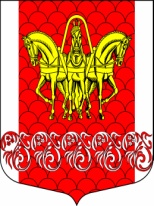 Российская Федерация                     Совет депутатов муниципального образования
«Кисельнинское сельское поселение»Волховского муниципального района 
Ленинградской областитретьего созыва                                                            от   28 марта   2016  года    №  16    РЕШЕНИЕОб образовании комиссии по контролю за соблюдением требований к должностному поведению и урегулированию конфликта интересов в отношении лиц, замещающих муниципальные должности МО «Кисельнинское СП» Волховского муниципального района                           Ленинградской областиВ соответствии с Федеральным законом от 25 декабря 2008 года № 273-ФЗ «О противодействии коррупции», Указом Президента Российской Федерации от 15 июля 2015 года № 364 «О мерах по совершенствованию организации деятельности в области противодействия коррупции», Уставом МО «Кисельнинское СП», Совет депутатов МО «Кисельнинское СП» Волховского муниципального района Ленинградской области решил:1. Образовать комиссию по контролю за соблюдением требований к должностному поведению и урегулированию конфликта интересов в отношении лиц, замещающих муниципальные должности МО «Кисельнинское СП» Волховского муниципального района Ленинградской области.2. Уполномочить комиссию администрации МО «Кисельнинское СП» по соблюдению требований к служебному поведению муниципальных служащих администрации муниципального образования «Кисельнинское сельское поселение» и урегулированию конфликта интересов, на выполнение функций комиссии по контролю за соблюдением требований к должностному поведению и урегулированию конфликта интересов в отношении лиц, замещающих муниципальные должности МО «Кисельнинское СП» Волховского муниципального района Ленинградской области.3. Настоящее решение вступает в силу на следующий день после его официального опубликования в газете «Провинция –Северо-Запад».4. Контроль за исполнением настоящего решения возложить на постоянную депутатскую комиссию по вопросам местного самоуправления.Глава МО «Кисельнинское  сельское поселение»                                                        О.В. Аверьянов